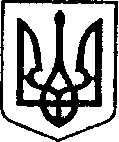 УКРАЇНАЧЕРНІГІВСЬКА ОБЛАСТЬН І Ж И Н С Ь К А    М І С Ь К А    Р А Д АВ И К О Н А В Ч И Й    К О М І Т Е ТР І Ш Е Н Н Явід «___» ___________ 2021 р.		м. Ніжин					№___Про затвердження зведеного кошторисногорозрахунку вартості об’єктів будівництва	Відповідно до ст.ст. 40, 42, 59, 73 Закону України « Про місцеве самоврядування в Україні», Регламенту виконавчого комітету Ніжинської міської ради Чернігівської області VIII скликання, затвердженого рішенням Ніжинської міської ради 24.12.2020 р. №27-4/2020, враховуючи «Програму інформатизації діяльності виконавчого комітету Ніжинської міської ради Чернігівської області на 2020 – 2022 роки» від 21 грудня 2021 року виконавчий комітет Ніжинської міської ради вирішив:1. Затвердити зведений кошторисний розрахунок вартості об’єкту будівництва «Будівництво системи відеоспостереження приміщень і прилеглих територій адміністративної будівлі за адресою: м. Ніжин, площа імені Івана Франка, 1» загальною кошторисною вартістю 1352,497 тис. грн.2. Затвердити зведений кошторисний розрахунок вартості об’єкту будівництва «Реконструкція комутаційної кімнати Виконавчого комітету Ніжинської міської ради за адресою: м. Ніжин, площа імені Івана Франка (приміщення, в якому розташовано телекомутаційне обладнання, що забезпечує функціонування локальних і корпоративних мереж Ніжинської міської ради, а також зв’язок з іншими установами та мережами загального користування)» загальною кошторисною вартістю 2270,941 тис. грн.3. Начальнику господарського відділу апарату виконавчого комітету Ніжинської міської ради (Дмитрієв С.В.) забезпечити оприлюднення даного рішення на офіційному сайті Ніжинської  міської ради.4.  Контроль за виконанням даного рішення покласти на секретаря Ніжинської міської ради Хоменка Ю.Ю.Міський   голова                                                                Олександр КОДОЛА             П О Я С Н Ю В А Л Ь Н А    З А П И С К АДо проекту рішення «Про затвердження зведеного кошторисногорозрахунку вартості об’єктів будівництва»Обґрунтування необхідності прийняття актаНа виконання «Програми інформатизації діяльності виконавчого комітету Ніжинської міської ради Чернігівської області на 2020 – 2022 роки» від 21 грудня 2021 року підготовлений даний проект рішення.2. Загальна характеристика і основні положення проектуПроект рішення передбачає Затвердити зведений кошторисний розрахунок вартості об’єктів будівництва згідно проектів: «Будівництво системи відеоспостереження приміщень і прилеглих територій адміністративної будівлі за адресою: м. Ніжин, площа імені Івана Франка, 1» загальною кошторисною вартістю 1352,497 тис. грн. та «Реконструкція комутаційної кімнати Виконавчого комітету Ніжинської міської ради за адресою: м. Ніжин, площа імені Івана Франка (приміщення, в якому розташовано телекомутаційне обладнання, що забезпечує функціонування локальних і корпоративних мереж Ніжинської міської ради, а також зв’язок з іншими установами та мережами загального користування)» загальною кошторисною вартістю 2270,941 тис. грн.Проект рішення складається з 4 пунктів та загальних положень.3. Стан нормативно – правової базиЗакон України «Про місцеве самоврядування в Україні» визначає повноваження виконавчого комітету щодо затвердження кошторисних розрахункуів проектів.4. Фінансово – економічне обґрунтуванняРеалізація даного проекту не потребує виділення додаткових коштів. Достатньо направити передбачені в бюджеті видатки по КПКВК 0218110 на проведення розрахунків за реалізацію робочих проектів «Будівництво системи відеоспостереження приміщень і прилеглих територій адміністративної будівлі за адресою: м. Ніжин, площа імені Івана Франка, 1» та «Реконструкція комутаційної кімнати Виконавчого комітету Ніжинської міської ради за адресою: м. Ніжин, площа імені Івана Франка (приміщення, в якому розташовано телекомутаційне обладнання, що забезпечує функціонування локальних і корпоративних мереж Ніжинської міської ради, а також зв'язок з іншими установами та мережами загального користування)».Прогноз соціально – економічних наслідків прийняття проектуПрийняття даного рішення дозволить провести розрахунки за створення робочих проектів.Начальник господарського відділу					Сергій ДМИТРІЄВВізують:Керуючий справамивиконавчого комітету Ніжинської міської ради						В. САЛОГУБНачальник фінансового управління	Ніжинської міської ради						Л. ПИСАРЕНКОНачальник відділу юридично —кадрового забезпечення апарату виконавчого комітету Ніжинської міської ради						В. ЛЕГАНачальник відділу бухгалтерського обліку апарату виконавчого комітету Ніжинської міської ради —головний бухгалтер							Н. ЄФІМЕНКОНачальник відділу господарськогозабезпечення апарату виконавчогокомітету Ніжинської міської ради					С. ДМИТРІЄВНачальник відділу з питань організаціїдіяльності міської ради та її виконавчогокомітету апарату виконавчого комітетуНіжинської міської ради						О. ДОЛЯ